基本信息基本信息 更新时间：2023-03-22 16:13  更新时间：2023-03-22 16:13  更新时间：2023-03-22 16:13  更新时间：2023-03-22 16:13 姓    名姓    名关上序关上序年    龄26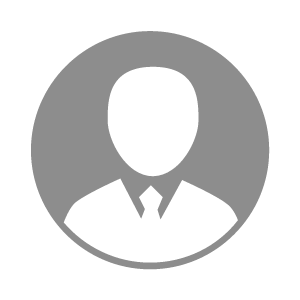 电    话电    话下载后可见下载后可见毕业院校锦州医科大学邮    箱邮    箱下载后可见下载后可见学    历大专住    址住    址期望月薪10000-20000求职意向求职意向疫苗厂长,动物疫病检验检疫,研发技术总监疫苗厂长,动物疫病检验检疫,研发技术总监疫苗厂长,动物疫病检验检疫,研发技术总监疫苗厂长,动物疫病检验检疫,研发技术总监期望地区期望地区辽宁省辽宁省辽宁省辽宁省教育经历教育经历就读学校：锦州医科大学 就读学校：锦州医科大学 就读学校：锦州医科大学 就读学校：锦州医科大学 就读学校：锦州医科大学 就读学校：锦州医科大学 就读学校：锦州医科大学 工作经历工作经历工作单位：新瑞鹏宠物医疗集团 工作单位：新瑞鹏宠物医疗集团 工作单位：新瑞鹏宠物医疗集团 工作单位：新瑞鹏宠物医疗集团 工作单位：新瑞鹏宠物医疗集团 工作单位：新瑞鹏宠物医疗集团 工作单位：新瑞鹏宠物医疗集团 自我评价自我评价其他特长其他特长